По гражданскому законодательству понятие “ребёнок“  в зависимости от возраста делится на две категории:“малолетний“ - им признается гражданин с момента рождения до достижения 14 лет.“несовершеннолетний“ - им признается гражданин в возрасте от 14 до 18 лет.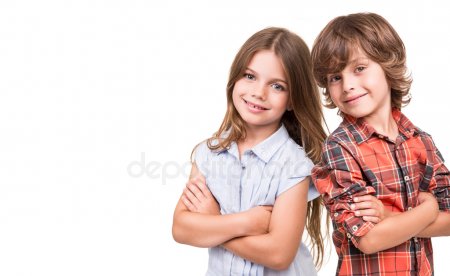 ВСЕ ДЕТИи “малолетние“ и "несовершеннолетние“ от рождения имеют право на:жизнь и здоровье;честь и достоинство;неприкосновенность частной жизни;имя, отчество и фамилию.ПРАВА МАЛОЛЕТНЕГО:выражать свое мнение при решении в семье любого вопроса, затрагивающего его интересы, а также быть заслушанным в ходе любого судебного или административного разбирательства;на получение содержания от своих родителей и других членов семьи в соответствии с нормами Семейного кодекса РФ;совершать сделки.По общему правилу сделки за них и от их имени могут совершать только их родители, усыновители или опекуны.Самостоятельно малолетние вправе совершать следующие сделки:- мелкие бытовые сделки (приобретение продуктов питания, канцелярских принадлежностей и т.п.).-  получать какое-то имущество (вещь, деньги) в дар. - сделки по распоряжению средствами, предоставленными законным представителем или с его согласия третьим лицом для определенной цели или для свободного распоряжения.Иные сделки, совершенные малолетним самостоятельно от своего имени, признаются абсолютно недействительными (ничтожными). Имущественную ответственность за малолетнего несут его родители, усыновители или опекуны.ПРАВАНЕСОВЕРШЕННОЛЕТНЕГОИМЕЕТ ПРАВО:иметь имущество на праве собственности;наследовать и завещать имущество;заниматься предпринимательской и любой иной не запрещенной законом деятельностью;самостоятельно обращаться за защитой прав в орган опеки и попечительства, а по достижении возраста четырнадцати лет в суд;выражать свое мнение при решении в семье любого вопроса, затрагивающего его интересы, а также быть заслушанным в ходе любого судебного или административного разбирательства;на получение содержания от своих родителей и других членов семьи в соответствии с нормами Семейного кодекса РФ.совершать сделки с письменного согласия своих законных представителей - родителей, усыновителей или попечителей.Самостоятельно вправе совершать следующие сделки:1) распоряжаться своим заработком, стипендией и иными доходами;2) осуществлять права автора результата интеллектуальной деятельности (заключать авторские договоры, требовать выдачи патента на изобретение и т.п.);3) в соответствии с законом вносить вклады в кредитные учреждения и распоряжаться ими;4) мелкие бытовые сделки (приобретение продуктов питания, канцелярских принадлежностей и т.п.).5) получать какое-то имущество (вещь, деньги) в дар. 6) распоряжаться средствами, предоставленными законным представителем или с его согласия третьим лицом для определенной цели или для свободного распоряжения.7)  с возраста 16 лет самостоятельно заключать трудовой договор.Несовершеннолетние сами отвечают за имущественный вред, причиненный их действиями.  